(da inviare all’esito della produzione della documentazione da parte della difesa)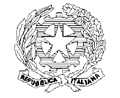 TRIBUNALE DI BENEVENTOSezione penale                     REPUBBLICA ITALIANA    IN NOME DEL POPOLO ITALIANO       N. …………… R.G. Notizie ReatoN. …………….R.G.  mod. 16Il Tribunale di Benevento -sezione penale- Coll./Giudice monocratico, alla pubblica udienza del ………………ha sospeso il processo, ai sensi dell’art.545 bis c.p.p., nei confronti di……………………………………………………………………………………….………………..,numero telefono noto ……………………………………. mail …………….………………………..difeso dall’avv…………………………………………………., numero telefono……………………con prossima udienza fissata al ……….…………..……. per la decisione in merito alla sostituzione;ritenuta necessaria l’istruttoria finalizzata a valutare la sussistenza delle condizioni per la sostituzione della pena detentiva con la pena del lavoro di pubblica utilità/della detenzione domiciliare sostitutiva;in attuazione del Protocollo stipulato tra Presidente del Tribunale di Benevento, Procuratore della Repubblica di Benevento, UEPE, Consiglio dell’Ordine degli Avvocati di Benevento, in data ………….;avendo il Tribunale deciso di dare corso alla procedura prevista per il caso di semilibertà (investendo immediatamente l’UEPE, al quale la difesa produrrà la documentazione entro 20 giorni dall’udienza di sospensione del processo)RICHIEDEAll’UEPE, all’esito della produzione della documentazione da parte della difesa del condannato, di redigere una relazione afferente alle condizioni sociali e familiari (condizioni di vita e familiari, domicilio, persone eventualmente conviventi e relative condizioni; stato di salute, dipendenze ed eventuali programmi in corso), nonché di redigere programma di trattamento.(eventuale) Autorizza il condannato, ristretto in regime di arresti domiciliari a recarsi presso l’UEPE, senza scorta, previa comunicazione alla P.G. delegata ai controlli dell’orario di allontanamento e successivo rientro presso l’abitazione. Manda alla cancelleria per gli adempimenti e, in particolare, per l’invio all’UEPE competente in base al luogo di domicilio della presente nota, con allegata il/i capo/i di imputazione per cui è intervenuta la condanna. La documentazione a sostegno sarà prodotta dalla difesa all’UEPE, sulla base del protocollo citato.Benevento, Il Collegio/Il Giudice